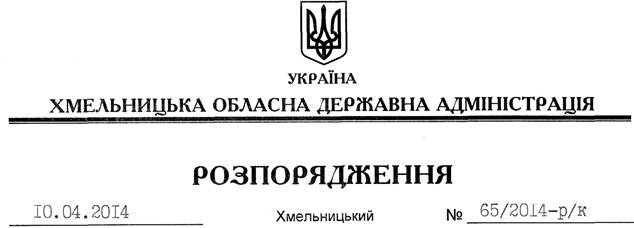 Відповідно до статті 20 Закону України “Про державну службу”, статей 71, 72 Кодексу законів про працю України, за згодою профспілкового комітету апарату обласної державної адміністрації (протокол від 09 грудня 2013 року № 13), з метою забезпечення вирішення невідкладних питань у вихідні та святкові дні 19-21 квітня, 01-04 та 09-11 травня 2014 року:1. Затвердити графік чергування керівників структурних підрозділів обласної державної адміністрації у вихідні та святкові дні 19-21 квітня, 01-04 та 09-11 травня 2014 року (додається).2. За згодою працівників роботу у вихідний день компенсувати наданням іншого дня відпочинку.3. Рекомендувати головам районних державних адміністрацій, міським (міст обласного значення) головам, керівникам структурних підрозділів обласної державної адміністрації організувати чергування відповідальних працівників 19-21 квітня, 01-04 та 09-11 травня 2014 року.4. Контроль за виконанням цього розпорядження покласти на заступника голови обласної державної адміністрації (відповідно до розподілу обов’язків).Голова  адміністрації									  Л.ПрусПро чергування у вихідні та святкові дні 19-21 квітня, 1-4 та 9-11 травня 2014 року